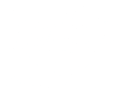 Kirby's Prime Steakhouse - The WoodlandsSparklingBubbles by The StemBubbles - SplitChampagne &  Sparkling Wine - Half BottlesChampagne &  Sparkling WineWhitesSommelier SelectionsChardonnay by the StemSauvignon Blanc by the StemPinot Grigio by the StemRiesling by the StemMoscato by the StemHalf Bottles - White WineDomestic Whites - ChardonnayDomestic Whites - Sauvignon BlancDomestic Whites - Other WhitesWorldly Whites - Australia & New ZealandWorldly Whites - AustriaWorldly Whites - FranceWorldly Whites - GermanyWorldly Whites - ItalyRosésRosé by The GlassRoséRedsSommelier SelectionCabernet Sauvignon by the StemMeritage and Blends by the StemMerlot by the StemPinot Noir by the StemOther Reds by the StemDomestic Reds - Cabernet SauvignonMeritage and Red BlendsDomestic Reds - MerlotDomestic Reds - Pinot NoirDomestic Reds	- Cabernet FrancDomestic Reds - Petite SirahDomestic Reds - Syrah / GrenacheDomestic Reds - ZinfandelWorldly Reds	- Argentina & ChileWorldly Reds	- Australia & New ZelandWorldly Reds - France - BordeauxWorldly Reds - France - BurgundyWorldly Reds - France - Loire ValleyWorldly Reds - France - RhoneWorldly Reds - Italy - SicilyWorldly Reds - Italy - PiedmontWorldly Reds - Italy - TuscanyWorldly Reds - Italy - VenetoWorldly Reds - PortugalWorldly Reds - South AfricaWorldly Reds - SpainHalf Bottles - Red WineLarge Format Bottles - Red WinesDessertsPort by the Stem - Ruby StylePort by the Stem - Tawny StyleDessert Wine by the StemBTGDomaine Ste. Michelle "Brut" NV Chardonnay, Pinot Noir, Pinot Meunier, Washington, Columbia Valley10 GlassPasqua "Prosecco" NV Glera, Italy, Veneto, Prosecco11 GlassLucien Albrecht "Cremant d'Alsace" Brut Rosé NV Sparkling Blend, France, Alsace13 GlassGloria Ferrer "Sonoma Brut" NV Sparkling Blend, California, Sonoma County17 GlassBTGBanfi "Rosa Regale" Brachetto d'Acqui 2020 Brachetto, Italy, Piedmont15 Piccolo (.187mL)Segura Viudas "Brut Rosé" Cava NV Rosé Blend, Spain, Cava18 Piccolo (.187mL)Roederer Estate "Brut" NV Chardonnay, Pinot Noir, California, Anderson Valley30 Demi (375mL)300Veuve Clicquot "Brut" NV Champagne Blend, France, Champagne75 Demi (375mL)400Domaine Carneros "Brut" 2019 Sparkling Blend, California, Napa Valley125 Bottle410 BDomaine Carneros "Cuvée de la Pompadour Brut Rosé" NV Sparkling Blend, California, Napa Valley, Carneros150 Bottle400Dom Pérignon "Brut" 2012 Champagne Blend, France, Champagne700 BottleDom Pérignon "P2" Brut 2004 Champagne Blend, France, Champagne900 BottleBTGDomaine Ste. Michelle "Brut" NV Chardonnay, Pinot Noir, Pinot Meunier, Washington, Columbia Valley50 BottleGloria Ferrer "Sonoma Brut" NV Sparkling Blend, California, Sonoma County88 BottleIron Horse "Wedding Cuvée" 2019 Sparkling Blend, California, Sonoma County125 Bottle410Louis Roederer "Cristal" Brut 2008 Pinot Noir, Chardonnay, France, Champagne600 BottleLucien Albrecht "Cremant d'Alsace" Brut Rosé NV Sparkling Blend, France, Alsace70 Bottle400Moët & Chandon "Impérial" NV Champagne Blend, France, Champagne, Épernay145 BottlePasqua "Prosecco" NV Glera, Italy, Veneto, Prosecco60 Bottle400Perrier-Jouët "Belle Epoque" 2007 Champagne Blend, France, Champagne, Épernay360 Bottle400Perrier-Jouët "Fleur de Champagne Belle Epoque" Brut Rosé 2005 Champagne Blend, France, Champagne, Épernay550 BottleRiondo NV Prosecco, Italy, Veneto55 Bottle400Veuve Clicquot "Brut" NV Champagne Blend, France, Champagne175 Bottle400Veuve Clicquot "Brut Rosé" NV Champagne Blend, France, Champagne, Reims175 BottleVeuve Clicquot "Brut" NV Champagne Blend, France, Champagne325 Magnum (1.5L)Veuve Clicquot "Vintage Reserve-Gold Label" 2015 Pinot Noir, Chardonnay, Pinot Meunier, France, Champagne230 Bottle400The Calling by Jim Nantz "Dutton Ranch" 2019 Chardonnay, California, Russian River Valley105 BottleDonati Family "Sisters Forever Un-Oaked" 2021 Chardonnay, California, Central Coast54 Bottle400Merry Edwards 2019 Sauvignon Blanc, California, Russian River Valley108 Bottle400Alexander Valley Vineyards 2019 Chardonnay, California, Alexander Valley54 BottlePahlmeyer "Jayson" 2021 Sauvignon Blanc, California, Napa Valley85 BottleThree Thieves 2020 Chardonnay, California, Sierra Foothills, Placer County11 GlassDonati Family "Sisters Forever Un-Oaked" 2021 Chardonnay, California, Central Coast14 GlassFlowers "Sonoma Coast" 2021 Chardonnay, California, Sonoma Coast20 GlassForefathers "Wax Eye Vineyard" 2020 Sauvignon Blanc, New Zealand, Marlborough13 GlassBarone Fini 2020 Pinot Grigio, Italy, Trentino-Alto Adige, Valdadige10 GlassDr. Loosen "Dr. L" 2020 Riesling, Germany, Mosel12 GlassVietti "Cascinetta Vietti" Moscato d'Asti 2020 Moscato, Italy, Piedmont, Asti13 Glass300Santa Margherita 2020 Pinot Grigio, Italy, Trentino-Alto Adige, Alto Adige33 Demi (375mL)300Cakebread Cellars 2020 Chardonnay, California, Napa Valley55 Demi (375mL)300Rombauer 2022 Chardonnay, California, Napa Valley, Carneros50 Demi (375mL)310Sonoma-Cutrer "Russian River Ranches" 2021 Chardonnay, California, Russian River Valley35 Demi (375mL)400Alexander Valley Vineyards 2019 Chardonnay, California, Alexander Valley54 Bottle400The Calling by Jim Nantz "Dutton Ranch" 2019 Chardonnay, California, Russian River Valley105 Bottle400Cakebread Cellars 2020 Chardonnay, California, Napa Valley115 BottleDonati Family "Sisters Forever Un-Oaked" 2021 Chardonnay, California, Central Coast54 BottleEnRoute "Brumaire" 2021 Chardonnay, California, Russian River Valley95 Bottle400Far Niente 2021 Chardonnay, California, Napa Valley143 BottleFlowers "Sonoma Coast" 2021 Chardonnay, California, Sonoma Coast78 BottleMer Soleil "Reserve" Santa Lucia Highlands 2022 Chardonnay, California, Santa Lucia Highlands65 BottleNickel & Nickel "Truchard Vineyard" 2021 Chardonnay, California, Napa Valley, Carneros115 Bottle400Ridge "Estate" 2019 Chardonnay, California, Santa Cruz Mountains115 BottleRombauer 2022 Chardonnay, California, Napa Valley, Carneros95 Bottle300Sonoma-Cutrer "Russian River Ranches" 2020 Chardonnay, California, Russian River Valley65 BottleThree Thieves 2020 Chardonnay, California, Sierra Foothills, Placer County42 BottleCakebread Cellars 2022 Sauvignon Blanc, California, Napa Valley85 BottleFiddlehead "Goosebury" 2019 Sauvignon Blanc, California, Santa Ynez Valley110 Bottle400Groth 2022 Sauvignon Blanc, California, Napa Valley70 BottleJoel Gott 2021 Sauvignon Blanc, California45 BottleJustin 2021 Sauvignon Blanc, California, Paso Robles55 Bottle400Merry Edwards 2019 Sauvignon Blanc, California, Russian River Valley108 BottlePahlmeyer "Jayson" 2021 Sauvignon Blanc, California, Napa Valley85 BottleStout Family "Granny Rae's" 2021 Sauvignon Blanc, California, Napa Valley82 BottleForefathers "Wax Eye Vineyard" 2020 Sauvignon Blanc, New Zealand, Marlborough50 BottleCorinne et Jean Pierre Grossot "Chablis" 2019 Chardonnay, France, Burgundy, Chablis85 Bottlede Ladoucette "Comte Lafond" Sancerre 2021 Sauvignon Blanc, France, Loire Valley, Upper Loire105 BottleGuy Robin "Vaillons" Premier Cru Chablis 2019 Chardonnay, France, Burgundy, Chablis125 BottleLouis Latour "Corton-Charlemagne" Grand Cru 2019 Chardonnay, France, Burgundy, Côte de Beaune460 BottleOlivier Leflaive "Abbaye de Morgeot" Chassagne-Montrachet 1er Cru 2017 Chardonnay, France, Burgundy, Côte de Beaune250 BottleTrimbach 2019 Pinot Blanc, France, Alsace60 BottleTrimbach 2019 Riesling, France, Alsace55 BottleBillaud-Simon "Montée de Tonnerre" Chablis 1er Cru 2020 Chardonnay, France, Burgundy, Chablis250 BottleBTGDr. Loosen "Dr. L" 2020 Riesling, Germany, Mosel45 BottleS.A. Prüm "Urziger Wurzgarten" Kabinett 2016 Riesling, Germany, Mosel78 BottleBarBarone Fini 2020 Pinot Grigio, Italy, Trentino-Alto Adige, Valdadige40 Bottle400Santa Margherita 2020 Pinot Grigio, Italy, Trentino-Alto Adige, Alto Adige62 BottleVietti "Cascinetta Vietti" Moscato d'Asti 2020 Moscato, Italy, Piedmont, Asti45 BottleFlowers "Rosé" 2022 Pinot Noir, California, Sonoma Coast15 GlassAlexander Valley Vineyards "Dry Rosé of Sangiovese" 2021 Sangiovese, California, Sonoma County65 Bottle400Ferrari-Carano "Dry Sangiovese Rosé" 2021 Sangiovese, California, Sonoma County50 BottleSanford "Rosé of Pinot Noir" 2019 Pinot Noir, California, Santa Rita Hills70 BottleFlowers "Rosé" 2022 Pinot Noir, California, Sonoma Coast58 BottlePascal Jolivet "Attitude Rosé" 2021 Rosé Blend, France, Loire Valley85 BottleCeretto "Barolo" 2018 Nebbiolo, Italy, Piedmont, Langhe135 BottleAlexander Valley Vineyards "Alexander School Reserve" 2019 Cabernet Sauvignon, California, Alexander Valley95 Bottle111Faust 2020 Cabernet Sauvignon, California, Napa Valley135 Bottle114Frank Family 2021 Cabernet Sauvignon, California, Napa Valley135 Bottle117Jordan 2019 Cabernet Sauvignon, California, Alexander Valley140 BottleNick Goldschmidt "Fidelity" 2021 Red Bordeaux Blend, California, Alexander Valley65 BottleBTGTaken 2020 Red Bordeaux Blend, California, Napa Valley98 BottleLong Meadow Ranch "Anderson Valley" 2018 Pinot Noir, California, Anderson Valley98 BottleFlowers "Sonoma Coast" 2021 Pinot Noir, California, Sonoma Coast98 BottleSine Qua Non "Pajarito Del Amor" 2016 Grenache, Petite Sirah, Syrah, Viognier, California, Central Coast950 BottleSine Qua Non "Subir" 2016 Syrah, California, Central Coast950 BottleBTGDuckhorn 2020 Cabernet Sauvignon, California, Napa Valley145 BottleDuckhorn 2021 Merlot, California, Napa Valley110 Bottle119Justin 2020 Cabernet Sauvignon, California, Paso Robles70 BottleBTGGuenoc 2021 Cabernet Sauvignon, California, Lake County10 GlassBTGJoel Gott "815" 2021 Cabernet Sauvignon, California, North Coast15 GlassKatherine Goldschmidt "Stonemason Hill" 2021 Cabernet Sauvignon, California, Alexander Valley20 GlassFaust 2020 Cabernet Sauvignon, California, Napa Valley35 GlassNick Goldschmidt "Fidelity" 2021 Red Bordeaux Blend, California, Alexander Valley17 GlassTaken 2020 Red Bordeaux Blend, California, Napa Valley25 GlassChelsea Goldschmidt 2021 Merlot, California, Alexander Valley15 GlassEtude "Lyric" 2022 Pinot Noir, California, Santa Barbara County12 GlassPrimarius 2021 Pinot Noir, Oregon14 GlassLong Meadow Ranch "Anderson Valley" 2018 Pinot Noir, California, Anderson Valley25 GlassAntigal "Uno" 2019 Malbec, Argentina, Mendoza13 GlassAlexander Valley Vineyards "Alexander School Reserve" 2019 Cabernet Sauvignon, California, Alexander Valley95 Bottle101as One Cru 2017 Cabernet Sauvignon, California, Napa Valley, Oakville295 Bottle104Bella Union by Nickel & Nickel and Far Niente 2019 Cabernet Sauvignon, California, Napa Valley155 BottleBV "Georges de Latour" Private Reserve 2018 Cabernet Sauvignon, California, Napa Valley255 Bottle105Cade "Howell Mountain" 2019 Cabernet Sauvignon, California, Napa Valley, Howell Mountain275 Bottle106Cakebread Cellars 2020 Cabernet Sauvignon, California, Napa Valley195 Bottle104Cardinale 2017 Cabernet Sauvignon, Merlot, California, Napa Valley750 Bottle107Caymus 2021 Cabernet Sauvignon, California, Napa Valley215 Bottle108Caymus "Special Selection" 2018 Cabernet Sauvignon, California, Napa Valley495 BottleChateau Montelena "The Montelena Estate" 2018 Cabernet Sauvignon, California, Napa Valley, Calistoga425 Bottle108Chimney Rock "Stags Leap District" 2019 Cabernet Sauvignon, California, Napa Valley, Stags Leap District195 Bottle125Darioush "Signature" 2019 Cabernet Sauvignon, California, Napa Valley275 BottleBTGDuckhorn 2020 Cabernet Sauvignon, California, Napa Valley145 Bottle111Faust 2020 Cabernet Sauvignon, California, Napa Valley135 Bottle"The Pact" by Faust 2020 Cabernet Sauvignon, California, Napa Valley200 Bottle112Ferrari-Carano 2018 Cabernet Sauvignon, California, Alexander Valley65 BottleFlanagan 2015 Cabernet Sauvignon, California, Sonoma County245 BottleForefathers "Lone Tree Vineyard" 2019 Cabernet Sauvignon, California, Alexander Valley125 Bottle114Frank Family 2021 Cabernet Sauvignon, California, Napa Valley135 Bottle114Groth 2018 Cabernet Sauvignon, California, Napa Valley, Oakville160 BottleBTGGuenoc 2021 Cabernet Sauvignon, California, Lake County40 Bottle116Heitz Cellar 2017 Cabernet Sauvignon, California, Napa Valley185 BottleBTGIron + Sand 2021 Cabernet Sauvignon, California, Paso Robles75 Bottle118Joel Gott "815" 2021 Cabernet Sauvignon, California, North Coast58 Bottle117Jordan 2019 Cabernet Sauvignon, California, Alexander Valley140 Bottle118Joseph Phelps 2019 Cabernet Sauvignon, California, Napa Valley240 Bottle119Justin 2020 Cabernet Sauvignon, California, Paso Robles70 BottleKatherine Goldschmidt "Stonemason Hill" 2021 Cabernet Sauvignon, California, Alexander Valley76 BottleKith & Kin 2021 Cabernet Sauvignon, California, Napa Valley90 BottleLarkmead 2014 Cabernet Sauvignon, California, Napa Valley295 BottleNickel & Nickel "Branding Iron" 2021 Cabernet Sauvignon, California, Napa Valley, Oakville250 BottleOrin Swift "Palermo" 2021 Cabernet Sauvignon, Merlot, Malbec, California, Napa Valley150 BottlePeter Michael "Au Paradis" 2017 Cabernet Sauvignon, California, Napa Valley, Oakville475 Bottle125PlumpJack "Estate" 2018 Cabernet Sauvignon, California, Napa Valley, Oakville345 Bottle125Raymond "Generations" 2013 Cabernet Sauvignon, California, Napa Valley270 Bottle128Rombauer 2019 Cabernet Sauvignon, California, Napa Valley155 Bottle141Scarecrow "M. Etain" 2019 Cabernet Sauvignon, California, Napa Valley, Rutherford525 Bottle130Shafer "Hillside Select" 2018 Cabernet Sauvignon, California, Napa Valley, Stags Leap District800 Bottle127Silver Oak "Alexander Valley" 2018 Cabernet Sauvignon, California, Alexander Valley198 Bottle128Silver Oak "Napa Valley" 2018 Cabernet Sauvignon, California, Napa Valley395 BottleSpottswoode 2018 Cabernet Sauvignon, California, Napa Valley, St. Helena500 Bottle129Stag's Leap Wine Cellars "Artemis" 2021 Cabernet Sauvignon, California, Napa Valley180 Bottle130Stag's Leap Wine Cellars "Fay" 2019 Cabernet Sauvignon, California, Napa Valley375 BottleStout Family 2017 Cabernet Sauvignon, California, Napa165 BottleTrefethen "HaLo" 2018 Cabernet Sauvignon, California, Napa Valley, Oak Knoll District550 Bottle135Chappellet "Mountain Cuvée" 2020 Red Bordeaux Blend, California, Napa Valley99 BottleFavia "La Magdalena" 2019 Red Bordeaux Blend, California, Napa Valley, St. Helena600 Bottle139Joseph Phelps "Insignia" 2017 Red Bordeaux Blend, California, Napa Valley660 Bottle140Leviathan 2021 Red Bordeaux Blend, California, Napa Valley98 BottleMerryvale "Profile" 2012 Red Bordeaux Blend, California, Napa Valley395 BottleMerryvale "Profile" 2013 Red Bordeaux Blend, California, Napa Valley380 BottleMerryvale "Profile" 2014 Red Bordeaux Blend, California, Napa Valley460 BottleMuscardini "Rancho Salina" 2010 Red Bordeaux Blend, California, Sonoma Valley95 BottleNick Goldschmidt "Fidelity" 2021 Red Bordeaux Blend, California, Alexander Valley65 Bottle137Niner "Fog Catcher" 2013 Red Bordeaux Blend, California, Paso Robles313 Bottle140Opus One 2019 Red Bordeaux Blend, California, Napa Valley, Oakville775 Bottle133Orin Swift "Abstract" 2017 Grenache, Petite Sirah, Syrah, California, Sonoma County95 BottlePahlmeyer "30th Anniversary Proprietary Red" 2016 Cabernet Sauvignon, Merlot, Cabernet Franc, Petit Verdot, Malbec, California, Napa Valley435 Bottle143Quintessa 2018 Red Bordeaux Blend, California, Napa Valley, Rutherford450 BottleRobert Craig "Affinity" 2018 Cabernet Sauvignon, California, Napa Valley135 BottleRodney Strong "Symmetry Meritage" 2017 Cabernet Sauvignon, Petit Verdot, Cabernet Franc, Malbec, Merlot, California, Alexander Valley150 Bottle141The Prisoner 2021 Zinfandel Blend, California, Napa Valley100 BottleTimeless by Silver Oak 2020 Red Blend, California, Napa Valley525 BottleBTGTaken 2020 Red Bordeaux Blend, California, Napa Valley98 Bottle146Cakebread Cellars 2018 Merlot, California, Napa Valley145 BottleChelsea Goldschmidt 2021 Merlot, California, Alexander Valley58 BottleDuckhorn 2021 Merlot, California, Napa Valley110 BottlePlumpJack 2021 Merlot, California, Napa Valley168 BottleRombauer 2018 Merlot, California, Napa Valley, Carneros115 BottleSilverado Vineyards "Mt. George Vineyard" 2019 Merlot, California, Napa Valley85 Bottleas One Cru 2018 Pinot Noir, California, Napa Valley, Carneros105 BottleBeaux Frères "Belles Soeurs" 2019 Pinot Noir, Oregon, Willamette Valley245 Bottle153Bergström "Cumberland Reserve" 2021 Pinot Noir, Oregon, Willamette Valley135 Bottle159Cristom "Estate" 2021 Pinot Noir, Oregon, Willamette Valley, Eola-Amity Hills90 BottleDehlinger "Altamont" 2017 Pinot Noir, California, Russian River Valley150 Bottle160Emeritus "Hallberg Ranch" 2021 Pinot Noir, California, Russian River Valley86 Bottle158EnRoute "Les Pommiers" 2022 Pinot Noir, California, Russian River Valley120 Bottle159Etude "Grace Benoist Ranch" 2018 Pinot Noir, California, Napa Valley, Carneros84 Bottle161Etude "Lyric" 2022 Pinot Noir, California, Santa Barbara County46 BottleFlowers "Sonoma Coast" 2021 Pinot Noir, California, Sonoma Coast98 Bottle162Guarachi "Gap's Crown Vineyard" 2013 Pinot Noir, California, Sonoma Coast155 BottleKosta Browne "Gap's Crown Vineyard" 2020 Pinot Noir, California, Sonoma Coast300 BottleLe Cadeau "Rocheux" 2018 Pinot Noir, Oregon, Willamette Valley132 BottleMerry Edwards "Klopp Ranch" 2018 Pinot Noir, California, Russian River Valley210 BottleMerry Edwards "Meredith Estate" 2019 Pinot Noir, California, Russian River Valley240 BottleLong Meadow Ranch "Anderson Valley" 2018 Pinot Noir, California, Anderson Valley98 BottlePrimarius 2021 Pinot Noir, Oregon54 Bottle157Sandhi "Sanford & Benedict" 2019 Pinot Noir, California, Santa Rita Hills115 BottleSanford 2021 Pinot Noir, California, Santa Rita Hills95 BottleSiduri "Barbieri Vineyard" 2017 Pinot Noir, California, Russian River Valley135 Bottle166Soter "Mineral Springs Ranch" 2019 Pinot Noir, Oregon, Willamette Valley, Yamhill-Carlton170 BottleTwomey "Anderson Valley" 2019 Pinot Noir, California, Anderson Valley140 BottleTalbott "Sleepy Hollow Vineyard" 2014 Pinot Noir, California, Santa Lucia Highlands88 BottleThree Sticks "Gap's Crown Vineyard" 2019 Pinot Noir, California, Sonoma Coast165 Bottle168Williams Selyem "Eastside Road Neighbors" 2019 Pinot Noir, California, Russian River Valley275 BottleAlexander Valley Vineyards 2021 Cabernet Franc, California, Alexander Valley68 BottleK Vintners "Motor City Kitty" 2020 Syrah, Washington, Columbia Valley, Walla Walla Valley90 Bottle169Melville "Estate" 2015 Syrah, California, Santa Rita Hills90 BottleBTGNeyers "Sage Canyon" 2015 Red Rhone Blend, California66 BottleSine Qua Non "Pajarito Del Amor" 2016 Grenache, Petite Sirah, Syrah, Viognier, California, Central Coast950 BottleSine Qua Non "Subir" 2016 Syrah, California, Central Coast950 Bottle172Croix "Wood Estate" 2017 Zinfandel, California, Russian River Valley135 BottleGirard "Old Vine" 2019 Zinfandel, California, Napa Valley70 BottleGluttony "Old Vine Zin" 2017 Zinfandel, California, Amador County105 BottleMartinelli "Guiseppe & Luisa" 2020 Zinfandel, California, Russian River Valley125 Bottle174Ridge "Lytton Springs" 2020 Zinfandel Blend, California, Dry Creek Valley115 BottleRombauer 2019 Zinfandel, California, Napa Valley90 BottleSaldo 2019 Zinfandel, California, Napa Valley75 BottleTerra d'Oro 2019 Zinfandel, California, Amador County46 BottleTurley "Pesenti Vineyard" 2021 Zinfandel, California, Paso Robles125 BottleAntigal "Uno" 2018 Cabernet Sauvignon, Argentina, Mendoza65 BottleAntigal "Uno" 2019 Malbec, Argentina, Mendoza52 Bottle203Luca "Laborde Double Select" 2015 Syrah, Argentina, Mendoza105 Bottle205Luca Old Vine 2018 Malbec, Argentina, Mendoza84 Bottle206Luigi Bosca 2018 Cabernet Sauvignon, Argentina, Mendoza65 BottleLuigi Bosca "De Sangre" 2020 Malbec, Argentina, Mendoza85 Bottle204Montes "Purple Angel" 2020 Carménère, Chile, Colchagua Valley185 BottleTerrazas de Los Andes "Grand Malbec" 2019 Malbec, Argentina, Mendoza135 BottleAntigal "Uno" 2018 Cabernet Sauvignon, Argentina, Mendoza65 Bottle212Mollydooker "Blue Eyed Boy" 2020 Shiraz, Australia, Fleurieu, McLaren Vale145 Bottle213Mollydooker "Enchanted Path" 2016 Shiraz, Cabernet Sauvignon, Australia, Fleurieu, McLaren Vale195 Bottle217Yarra Yering Dry Red #1 2010 Red Blend, Australia, Yarra Valley180 BottleChâteau Brane-Cantenac "Margaux" 2019 Red Bordeaux Blend, France, Bordeaux, Médoc275 BottleChateau Cantenac Brown "Margaux" 2016 Red Bordeaux Blend, France, Bordeaux, Médoc225 BottleChâteau Duhart-Milon 2021 Red Bordeaux Blend, France, Bordeaux, Médoc275 BottleChâteau Grand-Puy Ducasse "Pauillac" 2019 Cabernet Sauvignon, Merlot, France, Bordeaux, Médoc150 BottleChâteau Lafleur‑Gazin "Pomerol" 2018 Red Bordeaux Blend, France, Bordeaux, Libournais170 BottleChâteau Lynch-Moussas "Pauillac" 2017 Red Bordeaux Blend, France, Bordeaux, Médoc135 BottleChateau Monbousquet "Saint-Emilion" Grand Cru 2020 Red Bordeaux Blend, France, Bordeaux, Libournais175 BottleChâteau Mongravey "Margaux" 2021 Cabernet Sauvignon, Merlot, Cabernet Franc, France, Bordeaux, Médoc120 BottleChâteau Petit Serin "Margaux" 2020 Cabernet Sauvignon, Carménère, Cabernet Franc, France, Bordeaux, Médoc152 Bottle221Château Pontet-Canet "Pauillac" 2010 Red Bordeaux Blend, France, Bordeaux, Pauillac600 BottleChâteau Saint-Pierre "Saint-Julien" 2016 Red Bordeaux Blend, France, Bordeaux, Médoc240 BottleChâteau Pichon Longueville Comtesse de Lalande "Pauillac" Grand Cru 2012 Cabernet Sauvignon, Merlot, Cabernet Franc, Petit Verdot, France, Bordeaux, Médoc550 BottleDame de Gaffelière "Saint-Émilion" Grand Cru 2019 Merlot, France, Bordeaux, Libournais115 BottleJoseph Drouhin "Chambolle-Musigny" 1er Cru 2018 Pinot Noir, France, Burgundy, Côte de Nuits335 BottleJoseph Faiveley "Vieilles Vignes" Gevrey-Chambertin 2019 Pinot Noir, France, Burgundy, Côte de Nuits185 Bottle228Louis Latour "Nuits-St-Georges" 2016 Pinot Noir, France, Burgundy, Côte de Nuits165 Bottle229Louis Latour "Pommard" 2017 Pinot Noir, France, Burgundy, Côte de Beaune165 Bottle242Château La Nerthe "Châteauneuf-du-Pape" 2019 Grenache, Mourvèdre, Syrah, Cinsault, France, Rhône, Southern Rhône135 BottleDomaine Courbis "Les Eygats" Cornas 2019 Syrah, France, Rhône, Northern Rhône168 BottleExplicit Content Chateauneuf Du Pape 2019 Grenache, Syrah, Rhone Valley France110 Bottle226Famille Perrin "La Gille" Gigondas 2019 Red Rhone Blend, France, Rhone, Gigondas85 BottleM. Chapoutier "La Bernardine" Châteauneuf-du-Pape 2020 Grenache, Syrah, Mourvèdre, France, Rhône, Southern Rhône145 Bottle231M. Chapoutier "Monier de la Sizeranne" Hermitage 2011 Syrah, France, Rhône, Hermitage320 BottleAscheri "Barolo" 2018 Nebbiolo, Italy, Piedmont, Langhe120 BottleCeretto "Barolo" 2018 Nebbiolo, Italy, Piedmont, Langhe135 Bottle234Pio Cesare "Barbaresco" 2018 Nebbiolo, Italy, Piedmont, Barbaresco175 Bottle215Pio Cesare "Barolo" 2019 Nebbiolo, Italy, Piedmont, Langhe225 Bottle211Renato Ratti "Marcenasco" Barolo 2018 Nebbiolo, Italy, Piedmont, Barolo120 BottleArgiano "Rosso di Montalcino" 2019 Sangiovese, Italy, Tuscany, Montalcino80 BottleCasanova di Neri "Tenuta Nuova" Brunello di Montalcino 2016 Sangiovese, Italy, Tuscany, Montalcino270 BottleLa Gerla "Brunello di Montalcino" 2016 Sangiovese, Italy, Tuscany, Montalcino175 BottlePoggio Torselli "Chianti Classico" 2015 Sangiovese, Italy, Tuscany, Chianti80 Bottle241Tignanello 2018 Red Blend, Italy, Tuscany, Toscana IGT310 BottleBeronia "Reserva" 2018 Tempranillo, Spain, La Rioja80 BottleDominio Fournier "Reserva" 2014 Tempranillo, Spain, Castilla y Leon125 BottleEduardo Garrido "Reserva" 2014 Tempranillo Blend, Spain, La Rioja82 BottleEmilio Moro "Ribera del Duero" 2019 Tempranillo, Spain, Castilla y León, Ribera del Duero80 Bottle215Marqués de Murrieta "Finca Ygay" Reserva 2015 Tempranillo, Graciano, Mazuelo, Garnacha, Spain, La Rioja85 Bottle183Muga "Reserva" 2019 Tempranillo, Garnacha, Carignan, Graciano, Spain, La Rioja95 Bottle209Numanthia 2016 Tempranillo, Spain, Castilla y Leon135 Bottle184Numanthia "Termes" 2020 Tempranillo, Spain, Castilla y Leon105 Bottle220 BBond "Melbury" 2009 Red Bordeaux Blend, California, Napa Valley, Oakville420 Demi (375mL)220 BBond "Quella" 2009 Red Bordeaux Blend, California, Napa Valley, Oakville420 Demi (375mL)220 BBond "Pluribus" 2009 Red Bordeaux Blend, California, Napa Valley, Spring Mountain District420 Demi (375mL)220 BChâteau Margaux "Grand Vin" 1er Grand Cru Classe 2004 Red Bordeaux Blend, France, Bordeaux, Médoc550 Demi (375mL)0Rombauer 2019 Zinfandel, California, Napa Valley45 Demi (375mL)170 BChester Kidder 2008 Red Blend, Washington, Columbia Valley260 Magnum (1.5L)210 BGoldschmidt "Yoeman Vineyard" 2011 Cabernet Sauvignon, California, Alexander Valley270 Magnum (1.5L)BTGDow's "Fine Ruby Porto" NV Port Blend, Portugal, Douro, Porto10 GlassGraham's "LBV" 2015 Port Blend, Portugal, Douro21 GlassQuinta do Vesuvio "Vintage Porto" 2019 Port Blend, Portugal, Douro25 GlassWarre's "Vintage Porto" 1994 Porto, Portugal, Porto35 GlassGraham's "10 Year Tawny" NV Port Blend, Portugal, Douro16 GlassTaylor Fladgate "20 Year" NV Port Blend, Portugal, Douro22 GlassTaylor Fladgate "30 Year" NV Port Blend, Portugal, Douro45 GlassTaylor Fladgate "40 Year" NV Port Blend, Portugal, Douro55 GlassFar Niente "Dolce" 2012 Sauvignon Blanc, California, Napa Valley35 GlassInniskillin "Icewine" 2012 Vidal, Canada, Niagara Peninsula26 GlassMichele Chiarlo "Nivole" Moscato d'Asti 2017 Moscato, Italy, Piedmont, Asti10 Glass